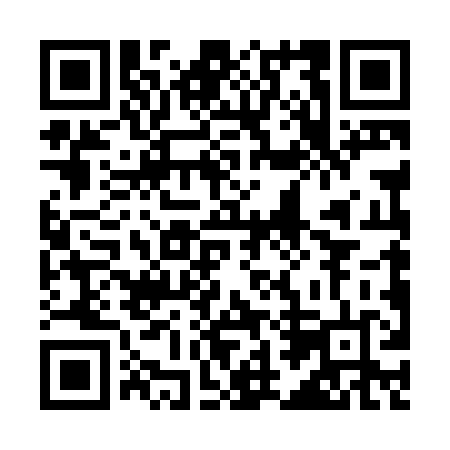 Ramadan times for Cranbury, Connecticut, USAMon 11 Mar 2024 - Wed 10 Apr 2024High Latitude Method: Angle Based RulePrayer Calculation Method: Islamic Society of North AmericaAsar Calculation Method: ShafiPrayer times provided by https://www.salahtimes.comDateDayFajrSuhurSunriseDhuhrAsrIftarMaghribIsha11Mon5:565:567:111:034:216:566:568:1212Tue5:545:547:091:034:226:586:588:1313Wed5:525:527:081:034:236:596:598:1414Thu5:515:517:061:034:237:007:008:1515Fri5:495:497:041:024:247:017:018:1716Sat5:475:477:031:024:247:027:028:1817Sun5:455:457:011:024:257:037:038:1918Mon5:445:446:591:014:257:047:048:2019Tue5:425:426:581:014:267:057:058:2120Wed5:405:406:561:014:277:067:068:2221Thu5:385:386:541:014:277:077:078:2422Fri5:375:376:531:004:287:087:088:2523Sat5:355:356:511:004:287:107:108:2624Sun5:335:336:491:004:297:117:118:2725Mon5:315:316:4812:594:297:127:128:2826Tue5:295:296:4612:594:307:137:138:3027Wed5:285:286:4412:594:307:147:148:3128Thu5:265:266:4312:584:317:157:158:3229Fri5:245:246:4112:584:317:167:168:3330Sat5:225:226:3912:584:317:177:178:3431Sun5:205:206:3812:584:327:187:188:361Mon5:185:186:3612:574:327:197:198:372Tue5:175:176:3412:574:337:207:208:383Wed5:155:156:3312:574:337:217:218:394Thu5:135:136:3112:564:347:227:228:415Fri5:115:116:2912:564:347:237:238:426Sat5:095:096:2812:564:347:257:258:437Sun5:075:076:2612:564:357:267:268:458Mon5:055:056:2412:554:357:277:278:469Tue5:045:046:2312:554:367:287:288:4710Wed5:025:026:2112:554:367:297:298:48